ПЛОВДИВСКИ УНИВЕРСИТЕТ „ПАИСИЙ ХИЛЕНДАРСКИ” 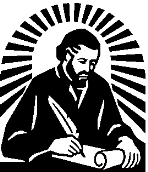 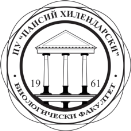 БИОЛОГИЧЕСКИ ФАКУЛТЕТ 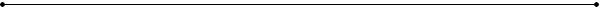 Пловдив, 4000, ул. „Тодор Самодумов“ № 2, https://bio.uni-plovdiv.bgЗАЯВКА ЗА ИНДИВИДУАЛНО УЧАСТИЕ В УЧЕНИЧЕСКО СЪСТЕЗАНИЕ „ПЪТЕШЕСТВИЕ В БИОЛОГИЯТА“ – І ЕТАП 25 март 2023 годинаМоля, изпращайте вашите заявки за участие до 22.03.2023 г. (17:00 часа) на e-mail: biocompetition_pu_2023@abv.bgУчебно заведениеАдрес на учебното заведение Име, презиме и фамилия на участникаКласТелефон